Довгаль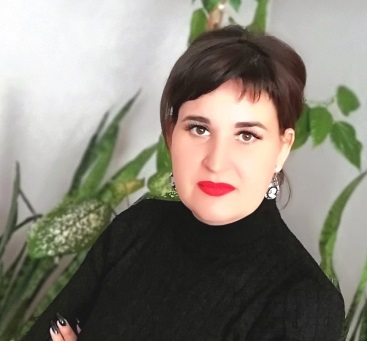 Татьяна АлександровнаДолжность: директор муниципального бюджетного         учреждения культуры Синегорского сельского поселения «Синегорская клубная система»                          (МБУК Синегорская КС)      Родилась  18.01.1982г поселок Синегорский Белокалитвинский район Ростовской области, в 1999г окончила  МОУ СОШ № 14.Образование: Высшее                           В 1998г.  Министерство культуры РФ " ШКОЛА ИСКУССТВ" по специальности –фортепиано; В 2001г. - Ростовский кооперативный техникум по специальности – экономика, бухгалтерский учет и контроль " Налоги и налогообложение"";В 2004г. Белгородский государственный университет по специальности "Экономика и управление на предприятии";В 2006г.  Федеральное Государственное образовательное учреждение высшего профессионального образования «Санкт - Петербургский государственный университет культуры и искусств» по специальности "Менеджер социально- культурной деятельности "Социально культурная деятельность"";В 2015г.  Каменский педагогический колледж – "Информатика в образовании";В 2016г.  ЮФУ Институт наук о земле  по направлению "Преподаватель".В 2021г.  ЮФУ по Федеральной программе подготовке управленческих кадров для организации народного хозяйства Российской Федерации   направление "Менеджмент".Опыт работы и профессиональные навыки:01.09.2003 г  по 17.11.2007 г МОУ СОШ № 15 - Учитель экономики и географии;15.04.2010г по 01.08.2013г. МУК "Синегорская клубная система" художественный руководитель;01.08.2013г  по 31.08.2015г. МБДОУ ДС №70 " Звездочка"  - Музыкальный руководитель;01.09.2014г по 13.09.2018г МОУ Краснодонецкая СОШ – Учитель географии, информатики, музыки;14.09.2018г  по настоящее время МБУК Синегорская КС –Директор МБУК Синегорская КС.Личные качества: коммуникабельность, умение работать в команде, ответственность.